XXIV-сессия      г. Алдан                                                                                                         26 мая 2016 г.Решение № 24-3О внесении изменений в решение Алданского районного Совета депутатов РС(Я) №19-13 от 25.09.2015г. «Об утверждении Положения о гарантиях  и компенсациях  для лиц,  работающих в организациях,  финансируемых из бюджета муниципального образования  «Алданский район»В соответствии с Трудовым кодексом Российской Федерации, Законом РФ от 19 февраля 1993 г. N 4520-I "О государственных гарантиях и компенсациях для лиц, работающих и проживающих в районах Крайнего Севера и приравненных к ним местностях",  письмом Министерства финансов  от 13.01.2005 г. №03-03-01-04/1/7, Уставом муниципального образования «Алданский район», для однозначного толкования и конкретизации правил и условий  предоставления гарантий и компенсаций, требований к отчетным документам Алданский  районный Совет депутатов решил:1. Внести изменения в Положение о гарантиях  и компенсациях  для лиц,  работающих в организациях,  финансируемых из бюджета муниципального образования  «Алданский район», утвержденное решением Алданского районного Совета депутатов РС (Я) №19-13 от 25.19.2015г.2. Абзац 2 пункта 2.6 раздела 2 «Компенсация расходов на оплату стоимости проезда и провоза багажа к месту использования отпуска и обратно» Положения исключить.3. Опубликовать настоящее решение в официальных средствах массовой информации и на сайте (aldanray.ru) администрации муниципального образования «Алданский район».4. Настоящее решение вступает в силу со дня официального опубликования в средствах массовой информации и распространяет свое действия на правоотношения, возникшие с 01.01.2016г.5. Контроль исполнения настоящего решения возложить на  постоянную комиссию по социальной политике  (Солнышкина Р.В.)Председатель Алданскогорайонного Совета депутатов:			         			  С.А. ТимофеевГлава района								  	С.Н. ПоздняковАЛДАНСКИЙ  РАЙОННЫЙСОВЕТ ДЕПУТАТОВРЕСПУБЛИКИ САХА (ЯКУТИЯ)III СОЗЫВА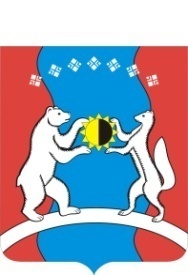     САХА ӨРӨСПҮҮБҮЛҮКЭТЭАЛДАН  ОРОЙУОНУНДЬОКУТААТТАРЫН СЭБИЭТЭ